Feeling the Holiday Rush…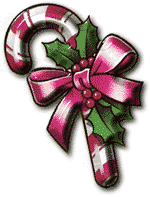 Need An Extra HandIn Your Office?Why Not Add A Kaplan Graduate To Your Team!Our Graduates Have 9 Months Of Hands On Experience in Medical Assisting or Medical Billing and Coding And Are Willing To Start Working TODAY!Contact Miranda Finger In The Career Services Department To Obtain Your Next Employee!Phone: 617-695-4118 or Email:Mfinger@kaplan.edu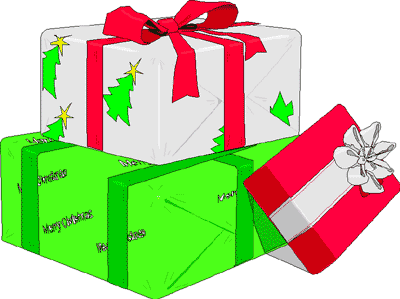 